Nowy pomiar tube-skinKlingenberg, kwiecień 2022. Niedokładne pomiary temperatury mogą kosztować procesy przemysłowe wiele czasu oraz pieniędzy. Poszukując właściwego rozwiązania, inżynierowie WIKA zaprojektowali system, który jest w stanie wykonać dokładniejszy pomiar temperatury poszycia rury pieca procesowego (pomiar Tube-skin). Wspierany przez rygorystyczne testy w centrum badawczo-rozwojowym WIKA w Houston/USA, nowy TERFACTO-PAD® (TC59-T) umożliwia użytkownikom spełnienie celów produkcyjnych przy jednoczesnej ochronie piecia i zachowaniu integralności rury.Model TEFRACTO-PAD® TC59-T zapewnia sprawdzoną dokładność i łatwość instalacji, biorąc pod uwagę wiedzę o zastosowaniach, potrzebach i wymaganiach klienta. Opatentowany, formowalny ekran jest umieszczony na termopodkładce i kablu w osłonie. Osłona i izolacja stanowią kluczowy element TEFRACTO-PAD®, zapewniając dokładne monitorowanie temperatury.Przyrząd został zaprojektowany jako dwa podstawowe elementy (osłona i podkładka), które zostały połączone w jeden, jednoetapowy proces instalacji. Dzięki znacznemu skróceniu czasu instalacji i sprawdzonej dokładności w różnych warunkach procesowych, produkt ten został zaprojektowany jako rozwiązanie inżynieryjne do zastosowania w piecu.Liczba znaków: 1.106Słowo kluczowe: TEFRACTO-PAD® (TC59-T)Producent:WIKA Alexander Wiegand SE & Co. KGAlexander-Wiegand-Straße 3063911 Klingenberg/GermanyTel.	+49 9372 132-0Fax 	+49 9372 132-406Sales@wika.de	www.wika.deZdjęcie firmy WIKA: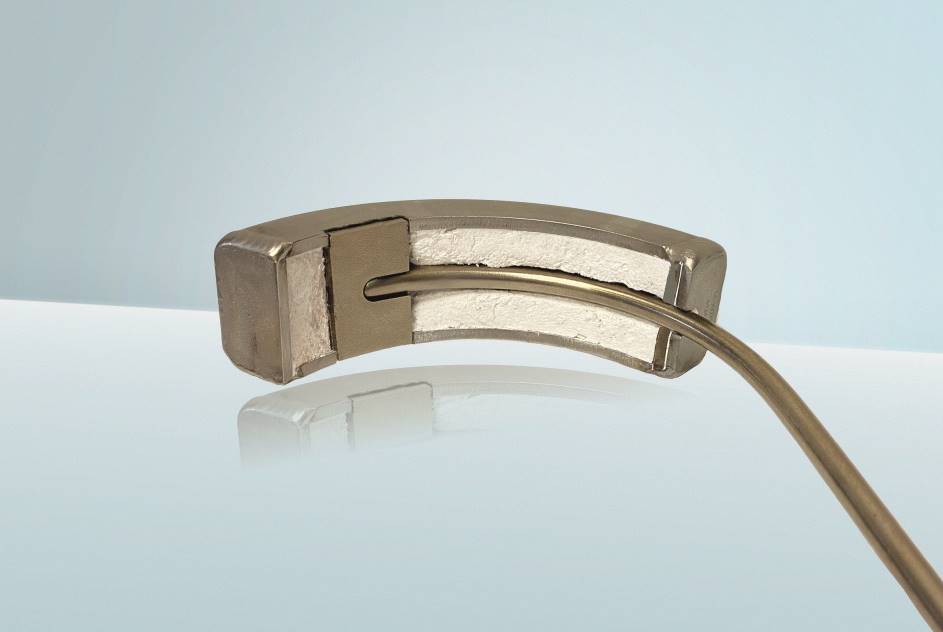 Model: TC59-TEdycja przez:WIKA Polskaspółka z ograniczoną odpowiedzialnością sp. k.ul. Łęgska 29/3587-800 WłocławekTel. (+48) 54 23 01 100Fax (+48) 54 23 01 101info@wikapolska.plwww.wikapolska.plReklama prasowa WIKA